9	النظر في تقرير مدير مكتب الاتصالات الراديوية وإقراره، وفقاً للمادة 7 من الاتفاقية:1.9	بشأن أنشطة قطاع الاتصالات الراديوية منذ المؤتمر العالمي للاتصالات الراديوية لعام 2015 (WRC-15)؛(4.1.9)1.9	القـرار 763 (WRC-15) - محطات مقامة على متن مركبات دون مداريةمقدمةتنظر الدراسات المضطلع بها في لجنة الدراسات 5 لقطاع الاتصالات الراديوية، في تعريف الرحلة دون المدارية وما يترتب عليه من آثار على الإطار التنظيمي على وجه الخصوص، ومن المتوخى أنه لأغراض الرحلات الجوية الخاضعة لقواعد الطيران في الغلاف الجوي العلوي، قد تعتبر المحطات على متن المركبات دون المدارية أيضاً كمحطة أرض أو محطة أرضية حتى وإن كان جزء من الرحلة يتم في الفضاء.ومن المتوقع أن تعتمد لجنة الدراسات 5 مشروع التقرير ITU-R M.[SUBORBITAL VEHICLES] قبل المؤتمر العالمي للاتصالات الراديوية لعام 2019*.وعلاوة على ذلك، يمكن الاستنتاج أنه ليس من الضروري طلب إجراء محدد خلال المؤتمر WRC-19، وبالتالي لا يلزم إدخال تغييرات على لوائح الراديو في هذه المرحلة.المقترحاتNOC	EUR/16A21A4/1المـادة 5توزيع نطاقات الترددالأسباب:	استناداً إلى العمل المضطلع به في لجنة الدراسات 5 لقطاع الاتصالات الراديوية، لا يرد في تقرير الاجتماع التحضيري للمؤتمر سوى أسلوب عدم إدخال تغييرات على المادة 5 من لوائح الراديو.SUP	EUR/16A21A4/2القـرار 763 (WRC-15)محطات مقامة على متن مركبات دون مداريةالأسباب:	يُعتبر أن هذا القرار لن يكون ضرورياً بعد المؤتمر WRC-19.___________المؤتمر العالمي للاتصالات الراديوية (WRC-19)
شرم الشيخ، مصر، 28 أكتوبر - 22 نوفمبر 2019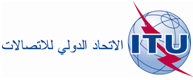 الجلسة العامةالإضافة4 
للوثيقة16(Add.21)-A 7 أكتوبر 2019الأصل: بالإنكليزيةمقترحات أوروبية مشتركةمقترحات أوروبية مشتركةمقترحات بشأن أعمال المؤتمرمقترحات بشأن أعمال المؤتمربند جدول الأعمال (4.1.9)1.9بند جدول الأعمال (4.1.9)1.9